AVISO DE PRIVACIDADSIMPLIFICADOPrograma MAS Acciones y Subsidio para las 17 Juntas Auxiliares del Municipio de PueblaSecretaría de Gobernación    El Honorable Ayuntamiento del Municipio de Puebla, por conducto de la Secretaría de Gobernación Municipal, con domicilio en Calle 3 Poniente, número 116, Colonia Centro, Puebla, Puebla, Código Postal 72000, es Responsable del tratamiento de sus datos personales, en los términos de la Ley de Protección de Datos Personales en Posesión de los Sujetos Obligados del Estado de Puebla (de ahora en adelante LPDPPSOEP).¿Para qué utilizarán mis datos personales?Los datos personales que recabamos, los utilizaremos para las siguientes finalidades que son necesarias para el servicio que solicita:Recabar Datos personales de las personas originarias de la junta Auxiliar que prestaran servicios temporales para la dignificación de la misma, con la finalidad de regular la transparencia y rendición de cuentas.Recabar datos Personales de vecinos de su circunscripción, que deseen participar en la integración de los comités ciudadanos para vigilancia, reporte y aplicación del programa, con la finalidad de regular la transparencia y rendición de cuentas en las Cuotas Ciudadanas¿Ustedes pueden comunicar mis datos personales a terceros?No, sus datos personales no serán transferidos a terceros, sin embargo, comunicaremos su información de manera interna con otras áreas del Honorable Ayuntamiento del Municipio de Puebla, así como personas externas.Las anteriores acciones se realizan con base en el artículo 22 de la Ley General de Protección de Datos Personales en Posesión de los Sujetos Obligados y 8 de la LPDPPSOEP, no requieren de consentimiento expreso, sin embargo, le invitamos a consultar el siguiente apartado.¿Cuáles son los mecanismos y medios que tengo para manifestar mi negativa para el tratamiento de mis datos personales?Usted puede controlar el uso o divulgación de sus datos personales, enviando un correo electrónico a puebla.privacidad@gmail.com, o bien presentando escrito libre ante la Unidad de Transparencia ubicada en Villa Juárez 4 Col. La Paz, Puebla.¿Dónde puedo obtener más información sobre el tipo de datos y forma en que puedo controlar mis datos personales?Para mayor información acerca del procesamiento de los datos recabados, así como los derechos que usted puede hacer valer, puede consultar nuestro aviso de privacidad integral en: http://gobiernoabierto.pueblacapital.gob.mx/avisos-de-privacidad/itemlist/category/936-secretaria-de-gobernacion o escaneando el siguiente código QR: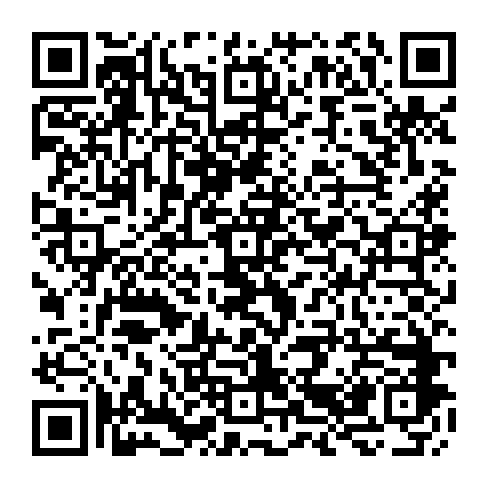 